Diretrizes para AutoresCódigo de Conduta e Boas PráticasA Revista Científica Eletrônica de Ciências Sociais Aplicadas da EDUVALE segue as diretrizes do Código de Conduta e Boas Práticas do COPE (Committee on Publication Ethics) e as submissões devem atender a essas diretrizes. Para conhecimento do Código, consulte o texto original em inglês ou sua tradução para o português.Normas para submissão1. Normas geraisa) A Revista Científica Eletrônica de Ciências Sociais Aplicadas da EDUVALE tem como interesse as publicações em todas as áreas atendidas pela Faculdade de forma interdisciplinar. Aceita submissões de textos inéditos (artigos, resenhas e artigos de pesquisa bibliográfica).b) Podem submeter textos autores doutores e mestres. Alunos da graduação e especialistas deverão submeter artigos em coautoria com um professor na condição de doutor ou mestre.c) Cada autor pode submeter, no máximo, dois textos por número da revista.d) O texto não pode ser submetido a outra revista concomitantemente.e) Serão aceitos textos em português e em espanhol.f) Para textos com mais de um autor, todos os autores devem ser indicados na página de registro da submissão.g) O texto deverá vir devidamente revisado pelo autor. À comissão editorial reserva-se o direito de fazer nova revisão e de fazer as alterações necessárias. Textos que apresentem problemas de forma, estilo e/ou adequação aos padrões da revista serão rejeitados.h) A reprodução de qualquer texto publicado na revista  é proibida. (podendo ser usado com a devida citação)2. Formataçãoa) Limite entre 10 a 15 laudas (do título às referências) para artigos e artigos de pesquisa bibliográfica e de 03 a 05 laudas para resenhas.b) Formato de página A4, fonte times new roman em tamanho 12, espaço entre linhas de 1,5 entre linhas, parágrafos com adentramento na primeira linha de 1,25 cm, margem 3 cm (superior e esquerda) x 2 cm (inferior e direita), formato word.c) O título no idioma original do artigo deve estar em negrito, fonte tamanho 14, centralizado. d) O texto, no ato da submissão, não pode conter os nomes do(s) autor(es) nem sua afiliação. Caso haja menção no texto e/ou nas referências a obra(s) pertencentes ao(s) autor(es) da submissão, o nome do(s) autor(es) e as referências deve(m) ser substituídos por XXXXX, mantendo-se a data. Depois de aprovado o texto será enviado ao e-mail que o submeteu para os devidos ajustes com nomes de autor ou autores.e) O resumo no idioma original do artigo deve vir duas linhas abaixo do título. A palavra RESUMO deve vir em negrito e sem itálico, centralizado. O texto deve começar com um espaço abaixo da palavra RESUMO, justificado e sem parágrafo. O resumo deve seguir as normas da ABNT NBR 6028:2003: O resumo deve ressaltar o objetivo, o método, os resultados e as conclusões do documento. A ordem e a extensãodestes itens dependem do tipo de tratamento que cada item recebe na sua área de conhecimento;  e ter entre 100 e 250 palavras.f) As palavras-chave devem vir logo abaixo do resumo. A expressão Palavras-chave (ou correspondente no idioma original do artigo) deve vir em negrito e sem itálico, seguida de dois pontos. As palavras-chave devem vir com a primeira letra maiúscula, separadas por ponto , sem negrito ou itálico, finalizadas por ponto.g) O Abstract e as Keywords em inglês ou Resumen e  Palabras claves em  espanhol devem vir após esses elementos no idioma original do artigo, seguindo as mesmas instruções de formatação. Nos casos de artigos em espanhol, o abstract e as keywords devem ser seguidos de resumo e de palavras-chave em português.h) Os títulos das seções devem vir sem recuo, com numeração arábica (com número sem ser seguido de ponto), a seção primária deve ser maiúscula e negritada; a secundária em negrito e maiúscula apenas no início; a partir da terciária sem negrito e apenas a primeira letra maiúscula . A numeração não deve incluir a palavra REFERÊNCIAS que deve ser centralizada e negritada. Entre o parágrafo anterior ao subtítulo e entre o subtítulo e o parágrafo posterior devem ser dados dois enter. i) Dentro do texto, a designação de títulos de livros deve vir em itálico (maiúscula apenas no início, exceto em caso de nomes próprios); e a de artigos de periódicos, entre aspas.j) Palavras que necessitem de tradução ou glosa devem vir em itálico, seguidas da tradução ou glosa entre aspas e entre parênteses.k) Ilustrações, gráficos e tabelas devem ter sua fonte indicada quando não tiverem sido produzidos pelo autor do texto submetido e devem ter a autorização do autor no caso de serem de terceiros.l) As páginas devem vir com numeração superior à direita.m) Notas explicativas devem aparecer como nota de rodapé, com numeração arábica contínua ao longo do texto.n) No que se refere à autoria, a submissão deve estar em conformidade com o disposto na Lei nº 9.610, de 19 de fevereiro de 1998: “Não se considera coautor quem simplesmente auxiliou o autor na produção da obra literária, artística ou científica, revendo-a, atualizando-a, bem como fiscalizando ou dirigindo sua edição ou apresentação por qualquer meio” (Art. 15,  § 1º).3. Citações a) As citações devem seguir o sistema autor-data das normas da ABNT NBR 6028:3003 - Autor de citação fora de parênteses: letra inicial maiúscula seguida de minúsculas com ano e página.- Autor de citação entre parênteses: apenas letras maiúsculas com ano e página.- Citação indireta: não usar aspas, mas indicar autor, data e página.- Citação direta com menos de três linhas: usar aspas duplas, indicando ainda autor, data e página; usar aspas simples para citação dentro da citação.- Citação direta com mais de três linhas: parágrafo com recuo de 4 cm, fonte tamanho 11, sem itálico e sem aspas, indicando ao final entre parênteses autor, data e página.- Intervenções em citação direta: reticências entre colchetes para supressões; interpolações, acréscimos ou comentários entre colchetes; ênfase ou destaque em itálico.- Citação de mais de uma obra de um mesmo autor publicadas no mesmo ano: acrescentar letra minúscula, em ordem alfabética, após a data e sem espaço no texto e nas referências.- Citação de mais de uma obra de um mesmo autor publicadas em anos diferentes: separar ano por vírgula.- Citação de obra com mais de um autor: separar cada autor por ponto-e-vírgula até três. Utilizar a expressão et al. quando houver mais de três autores.- Citação de obras de diferentes autores: separar por cada obra por ponto-e-vírgula em ordem alfabética.- Citação de uma obra extraída de outra obra: indicar autor e ano da citação, colocar expressão apud e indicar autor, ano e página da obra em que foi feita a citação.(Demais casos consulte ABNT 2003)4. Referênciasa) As referências devem vir após o último elemento do texto. Devem estar em ordem alfabética sem recuo na segunda linha, com alinhamento justificado, espaço simples e com duplo enter entre uma  e outra. b) Caso alguma das obras referenciadas esteja disponível on-line, deve-se necessariamente indicar seus dados: endereço eletrônico, apresentado entre os sinais <>, precedido da expressão Disponível em:, e a data de acesso ao documento (dia, mês abreviado e ano completo, separados apenas por espaço), precedida da expressão Acesso em:.DINIZ, D. C. B. Cartas inéditas de Dom Pedro II a Henri Gorceix: tradução e comentário. Caligrama, Belo Horizonte, v. 15, n. 1, p. 125-142, 2010. Disponível em: <http://www.periodicos.letras.ufmg.br/index.php/caligrama/article/view/155/109>. Acesso em: 31 out. 2014. Condições para submissãoComo parte do processo de submissão, os autores são obrigados a verificar a conformidade da submissão em relação a todos os itens listados a seguir. As submissões que não estiverem de acordo com as normas serão devolvidas aos autores.O texto submetido atende a todas as exigências descritas nas normas de submissão da revista.Cumpre ressaltar que somente serão aceitos para publicação artigos não publicados em outros periódicos científicos (formato de artigo); o texto pode constar em outras formas de publicação (Anais, capítulo de livro, por exemplo) desde que devidamente referenciado em nota de rodapé na página inicial do artigo, após seu aceite. 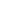 